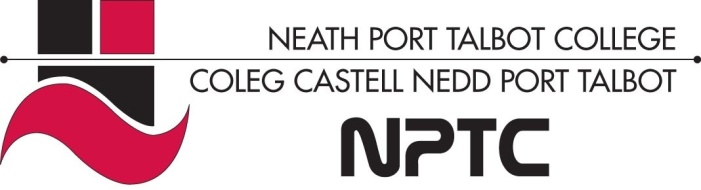 School of Horticulture, Hairdressing and Applied TherapiesLevel 1 Certificate in Retail Knowledge   Unit UV10351-Understanding how a retail business maintains health, safety and security on its premises Workbook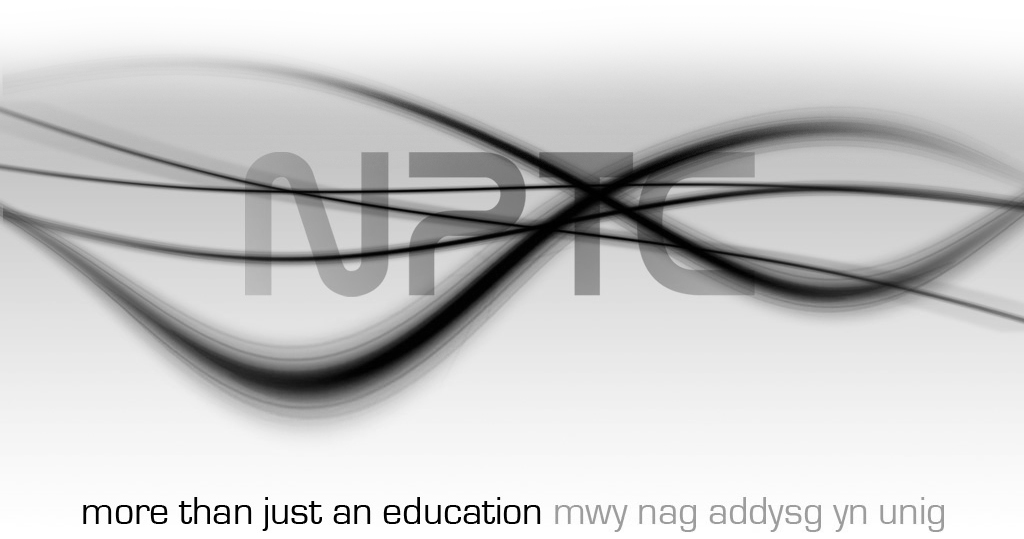 The purpose of this unit is to provide you with knowledge and understanding of stock control systems and the procedures for replenishing, moving, handling and storing stock within retail businesses.Understand the principles of stock controlState the main purposes of stock control systems.Describe the key features of a stock control system.Identify the technology that can be used in stock control.D.List the benefits of effective stock control.Understand how to move, handle and store stockIdentify the different techniques and methods for moving stock including how it is kept secure.Identify the different techniques and methods for handling stock including how it is kept secure.Identify the different techniques and methods for storing stock including how it is kept secure.State where and in what conditions different types of stock should be stored.Identify procedures for dealing with the removal of waste.State why it is important to follow procedures for dealing with the removal of waste.Understand procedures for replenishing stockOutline the procedures for replenishing stock on display.State why accurate pricing and ticketing of stock is important.Question√ or XCommentsUnderstand the principles of stock controlUnderstand how to move, handle and store stockUnderstand procedures for replenishing stockName: Group:Date of completion:Tutor signature:Literacy Alert: